Об утверждении списка невостребованных земельных долей, расположенных в границах АОЗТ «Пригородное» Соль-Илецкого городского округа	В соответствии со статьей 12.1 Федерального закона от 24.06.2002 № 101-ФЗ «Об обороте земель сельскохозяйственного назначения», на основании публикации в общественно-политической газете Соль-Илецкого городского округа Оренбургской области «Илецкая Защита» от 02.07.2022 № 50 (11597), протокола общего собрания участников общей долевой собственности на земельный участок, расположенный в границах АОЗТ «Пригородное» Соль-Илецкого городского округа от 04.10.2022 постановляю:1. Утвердить список невостребованных земельных долей, расположенных  в границах АОЗТ «Пригородное» Соль-Илецкого городского округа в количестве 7 долей, согласно приложению к данному постановлению.2. Управлению сельского хозяйства обратиться в суд, с требованием о признании права муниципальной собственности на данные земельные доли за администрацией муниципального образования  Соль-Илецкий городской округ Оренбургской области.	3. Контроль за исполнением настоящего постановления возложить на заместителя главы администрации – начальника управления сельского хозяйства Вахнина В.Ю.	4. Постановление вступает в силу после его официального опубликования.Разослано: в прокуратуру Соль-Илецкого района, организационный  отдел, юридический отдел,  управление сельского хозяйстваПриложениек постановлению администрациимуниципального образованияСоль-Илецкий городской округот 28.11.2022 № 2380-пСписок невостребованных земельных долей в праве общей долевой собственности на земельный участок из земель сельскохозяйственного назначения с местоположением: Оренбургская область, Соль-Илецкий городской округ, АОЗТ «Пригородное»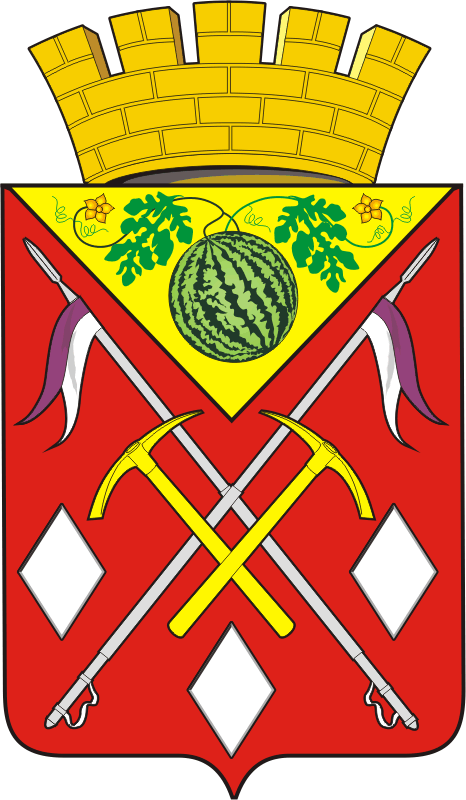 АДМИНИСТРАЦИЯМУНИЦИПАЛЬНОГООБРАЗОВАНИЯСОЛЬ-ИЛЕЦКИЙГОРОДСКОЙ ОКРУГОРЕНБУРГСКОЙ ОБЛАСТИПОСТАНОВЛЕНИЕ28.11.2022 № 2380-пГлава муниципального образованияСоль-Илецкий городской округ 				В.И. Дубровин№п/пФ.И.О. собственникаПлощадь земельного участка, га№п/пФ.И.О. собственникаПлощадь земельного участка, га1Горте Александр Андреевич20,62Гребешков Юрий Степанович20,63Гришанов Анатолий Андреевич20,64Кирюшкин Виктор Васильевич20,65Кулевацкий Сергей Иванович20,66Садыкова Екатерина Викторовна20,67Федькин Алексей Александрович20,6